Superintendent’s Memo #007-21
COMMONWEALTH of VIRGINIA 
Department of Education
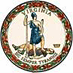 DATE:	January 15, 2021TO: 	Division SuperintendentsFROM: 	James F. Lane, Ed.D., Superintendent of Public InstructionSUBJECT: 	Announcing the 2021 #EdEquityVA Webinar Series Open to all Virginia EducatorsThe Virginia Department of Education is pleased to announce the 2021 #EdEquityVA Webinar Series. This year’s series is strategically focused on sharing best practice and practical resources that advance the critical competencies necessary to achieve education equity in Virginia: Courageous leadership, Compassionate family and student engagement, Continuous reflection, Cultural responsiveness, and Curriculum reframing. Together these competencies make up the EdEquityVA Compass or Virginia's Equity 5 Cs. Through the diverse expertise of our partners and presenters, our goal is to offer relevant and engaging sessions to Virginia educators that align to the Department’s priorities outlined in Virginia’s equity framework, Navigating EdEquityVA. The EdEquityVA Webinars are open to all Virginia educators, education leaders, and education stakeholders.  The Office of Equity and Community Engagement has increased the topic offering for this series to meet the diverse needs of educators across the state. A significant portion of the webinars will feature educators and leaders in school divisions across the Commonwealth who will join subject matter experts to share the policies and practices that impact equity outcomes for Virginia students.See below for the full 2021 EdEquityVA Webinar Series schedule. Registration links will be posted on the Virginia is for Learners website as they become available. All webinars will take place from 3:00-4:30 PM. Please note that topics and presenters are subject to change. For updates regarding the #EdEquityVA Webinar Series you can visit the Virginia is for Learners website or subscribe to the EdEquityVA Monthly Newsletter. As a reminder, you may access recordings of webinars in the 2020 series on our website. Please direct all inquiries regarding the EdEquityVA Webinar Series to the Office of Equity and Community Engagement by email at edequityva@doe.virginia.gov. JFL/LDW/JVNDateTopic and Corresponding Equity 5 CDetailsJanuary 26Collaboration for Equity: A Look at How Region II School Divisions Lead Together for Equity(Courageous Leadership)Dr. LaQuiche Parrott, Director of Diversity, Equity and Inclusion, Virginia Beach City Public SchoolsDr. Jennifer Clayton, Associate Professor of Educational Leadership and Administration, The George Washington UniversityDr. Sheli Porter, Director of Secondary Teaching and Learning, Chesapeake Public SchoolsAlaina Trott, Director of Strategic Initiatives, Chesapeake Public SchoolsCamille Harmon, Principal of Bayside Middle School, Virginia Beach City Public SchoolsFebruary 9Supporting Younger (PreK-6) Multilingual Learners: Strategies to Support Multilingual/English Learner Students in Remote/Hybrid Learning Environments (Compassionate Family and Student Engagement, Courageous Leadership)Dr. Jessica Costa, English Learner Instructional Specialist, Virginia Department of EducationFebruary 23Schools as Racial Justice Engines: Trauma Informed Care for Racial Trauma and Strategies to Support the Unique Needs of Black Students in Schools (Compassionate Family and Student Engagement, Culturally Responsive) Presenter To Be Announced March 2Read Across America Day: A Culturally Responsive Approach to LiteracyPresenter To Be Announced March 9Culturally Relevant Teaching (CRT): Strategies to support CRT Practice Across Academic Subject Areas(Culturally Responsive) Maria D. Burgos, Supervisor of Global Learning & Culturally Responsive Instruction, Prince William County Public SchoolsMarch 23Grading for Equity: A Look at Alternative Grading Practices that Center Equity (Continuous Reflection) Carl Rush, Equity and Community Engagement Coordinator, Winchester Public SchoolsR. Erin Comninaki, Instructional Technology Resource Teacher, Lynchburg City Schools Dr. Maria Pitre-Martin, Division Superintendent, Petersburg City Public SchoolsApril 13Postsecondary Transition: Intentional and Strategic Best Practices that Allow ALL Students to Access Postsecondary Opportunity(Continuous Reflection) Sarah Bazemore, School Counseling Specialist, Virginia Department of Education Erin McGrath, Assistant Director of College Access & PK-12 Outreach, State Council of Higher Education for VirginiaApril 27Continuous Reflection for Equity: Data Review for Equity, A Deep Dive into One of Virginia’s Equity 5 Cs (Continuous Reflection, Courageous Leadership)Leah Walker, Director of Equity, Virginia Department of Education Roy Echeverria, Director of Assessment, Reporting & Program Evaluation, Frederick County Public SchoolsDr. Jennifer Piver-Rena, Director of Research, Virginia Department of EducationMay 11Embracing and Incorporating Student Voice: Incorporating Diverse Student Perspectives into Strategic Planning (Compassionate Student and Family Engagement, Culturally Responsive, Continuous Reflection)Lottie M. Spurlock, Director of Equity, Loudoun County Public SchoolsMay 25Equity in CTE Programs:(Continuous Reflection, Courageous Leadership)Presenter To Be Announced June 8Building Literacy for Multilingual Learners: Best Practices in Remote Reading Instruction and Recommendations for Developing Language and Literacy at Home for English Learners (Curriculum Reframing, Compassionate Student and Family Engagement, Courageous Leadership)Dr. Jessica Costa, English Learner Instructional Specialist, Virginia Department of EducationCarmen E. Kurek, Elementary English/Reading Specialist, Virginia Department of EducationJune 22Equitable School Discipline: The Criminalization of Black Girls in School and How to Stop It (Compassionate Student and Family Engagement)Presented in Partnership with EdTrust Maribel Saimre, Director of Student Services, Virginia Department of EducationLeah Walker, Director of Equity, Virginia Department of Education Dr. Jennifer Piver-Rena, Director of Research, Virginia Department of EducationJuly 6Culturally Inclusive Curriculum Audits: Rethinking Curriculum with a Focus on Including Latinx, Virginia Indian, and API Narratives(Curriculum Reframing)Presenter To Be Announced July 27Culturally Relevant Instruction Beyond History and Social Science: Incorporating the Principles of Culturally Responsive Teaching into Math and Science Instruction(Culturally Responsive, Curriculum Reframing)Dr. Anne Petersen, Science Coordinator, Virginia Department of EducationMyra Thayer, Science Specialist, Virginia Department of EducationTina Mazzacane, K-12 Mathematics Coordinator, Virginia Department of EducationAugust 10Affirming & Inclusive School Culture: How to Cultivate Welcoming School and Classroom Environments for ALL Students that is Centered in Equity(Compassionate Family and Student Engagement)Presenter To Be Announced August 24Supporting Transgender Students: An Overview of the Transgender Model Policy and Strategies to Support Trans Students (Compassionate Student and Family Engagement)Quyen Duong, Student Services Specialist, Virginia Department of Education Side by Side September 14Equity in Gifted Education: Strategies to Improve Access to Gifted Education, Increase Student Support, and Improve Identification of Historically Marginalized Students(Continuous Reflection)Dr. Joy Lawson Davis, Expert Scholar in Diversity & Equity in Gifted & Advanced Learner ProgramsSeptember 28Closing the Opportunity Gap with Work Based Learning: A Case Study of Successful Implementation (Curriculum Reframing, Courageous Leadership, Continuous Reflection)Presenter To Be Announced October 12Inclusive Instructional Practices: Adopting Anti-racist Instructional Practices in the Classroom(Courageous Leadership, Culturally Responsive) Presenter To Be Announced October 26Intra-school Segregation: Addressing Within School Segregation Caused by Racially Segregated Classes and Disproportionality within Advanced Academic Programs(Continuous Reflection, Courageous Leadership)Presenter To Be Announced November 9EL Retention: Best Practices for Retaining English Learner Students Presenter To Be Announced November 23Rigor for ALL Students: Increasing Opportunities for Deeper Learning(Curriculum Reframing)Presenter To Be Announced December 7Culturally Responsive Family Engagement: Principles for Successful Family/School Partnerships (Compassionate Student and Family Engagement)Presenter To Be Announced 